الاسم :...........................                                        التاريخ: ---- /   /  2016الثبات على الحق  سورة الأحزاب  1ـ 8الأهداف :يحدد نوع سورة الأحزاب يحدد سبب النزول يفسر معاني بعض المفردات (تظاهرون ـ أدعيائكم ـ أولى ـ جناح)يطبق قاعدة العبرة بعموم الفظ لا بخصوص السّبباولاً: ضع حطًا تحت الإجابة الصّحيحة 1ـ تعتبر سورة الأحزاب من السور أـ المكية            ب ـ مدنية            بعضها مكّي وبعضها مدني 2ـ ما سبب نزول قول الله تعالى ( يا أيها النّبي اتقي الله ولا تطع الكافرين والمنافقين)...............................................................................................................................................................................................................3ـ من هم الكافرين المذكورين في الآيةأ ـ عكرمة وأبو جهل    ب ـ عكرمة وابو سفيان     ج ـ أبو لهب  وأبو سفيان 4ـ القاعدة الأصولية تقول العبرة بعموم اللفظ لا بخصوص السبب طبق هذة القاعدة على الآية التالية |(ا أَيُّهَا النَّبِيُّ اتَّقِ اللَّهَ وَلَا تُطِعِ الْكَافِرِينَ وَالْمُنَافِقِينَ)أ ـ السبب الخاص ...................................ب ـ اللفظ العام .......................................ج ـ تطبيق القاعدة ..................................@5ـ  معنى تظاهرون أـ تخرجون                ب ـ يقول الرجل انت عليَّ كظهر أمّي                               ج ـ يرجعون معنى أعيائكم أ ـ ابنائكم                    ب ـ الولد الذي ينسب لغير أبيه                                     ج ـ اخوانكممعنى أولى أ ـ ارحم                            ب ـ أخف                                                           ج ـ أثقل معنى جُناح أ ـ  طائر                        ب  ـ معصية                                                      ج ـ إثم مجلس أبوظبي للتعليم                                المدرسة الأميركية الدولية في أبوظبي       .  قسم اللغة العربية و الدراسات الإسلامية  والإجتماعية .الصف الحادي عشر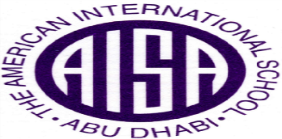 Abu Dhabi Education CouncilAmerican International School in Abu DhabiArabic\Islamic\Arabic Social Studies Department